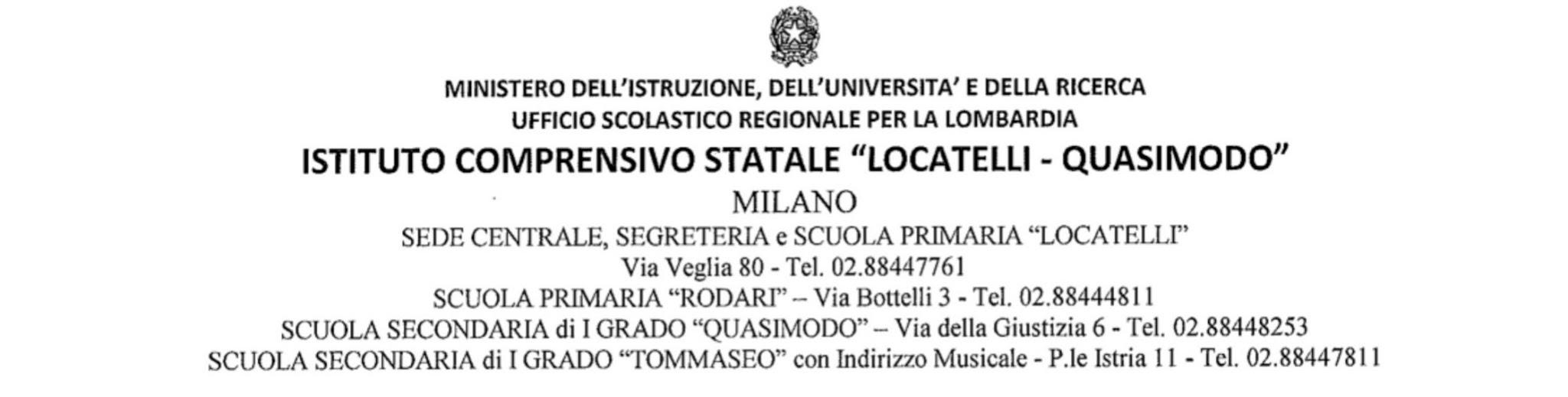         RELAZIONE FINALE DI MATERIA A.S. 20__-20__1. Sede *: 2. Anno scolastico *: 3. Classe *: 4. Docente *: 5. Materia *: Composizione e profilo della classe a fine anno, andamento in merito a:7. Interesse *: 8. Metodo di studio *: 9. Partecipazione alle attività didattiche *: 10. Impegno *: 11. Condotta *: 12. Livello generale di preparazione della classe *: 13. Numero di alunni *: 14. Maschi *: 15. Femmine *: 16. Alunni DVA Numero: 17. Alunni DVA Nominativi: 18. Alunni DSA Numero: 19. Alunni DSA Nominativi: 20. Alunni NAI e Stranieri Numero: 21. Alunni NAI e Stranieri Nominativi: 22. Altri BES Numero: 23. Altri BES Nominativi: Relazione e clima di classe Eventuali criticità emerse, strategie utilizzate, situazione a fine anno24. Con il gruppo docenti: 25. Tra docente e alunni: 26. Tra alunni e alunni: 27. Tra docente e famiglie: 28. Modalità di lezione: 29. Strategie utilizzate: 30. Strumenti utilizzati: 31. Strategie ed interventi di personalizzazione, individualizzazione, differenziazione, inclusione e recupero, valorizzazione delle eccellenze e del merito *: Partecipazione ad attività di ampliamento dell'offerta formativa (progetti, attività esterne, uscite didattiche, ecc.), azioni di innovazione e di ricerca metodologica (anche in collaborazione con enti esterni), attività interdisciplinari e su competenze. 32. Attività numero 1: 33. Attività numero 2: 34. Attività numero 3: 35. Attività numero 4: 36. Attività numero 5: 37. Attività numero 6: 38. Attività numero 7: 39. Attività numero 8: 40. Attività numero 9: 41. Attività numero 10: Valutazione42. Modalità di verifica e valutazione: 43. Comunicazione agli alunni dei criteri durante l'anno: 44. Note:45. Criticità e positività emerse nella comunicazione con le famiglie in merito ai singoli risultati e alla valutazione Solo per la Primaria: 46. Situazione finale complessiva rispetto all'area cognitiva e metacognitiva: 47. Situazione finale complessiva rispetto all'area educativa: